COURSE DETAILSThis is a unique course that offers you the chance to learn and tell ‘The Story of Your Soul’, by discovering and charting your Past Lives. Taking the position that we are a Soul within a different body in each lifetime, this Course enables you to discover the purpose of both your previous and current lifetimes, even taking a look at a resulting future lifetime. This Course can then be likened to reading your own Akashic Record, from cover to cover, on which much work is done.The study of our Past Lives, whilst it is a fascinating subject, has the purpose and intent of allowing you to realise and integrate the meaning and lessons of each life, into the current life and self. This can result in you becoming a more complete individual, fully aware of why you are here at this time and what you need to learn and achieve through your life. Through this Course you can become more whole and in control of your destiny.There are many aspects of interest and use that Past Life work can bring. Apart from the discovery of the purpose of your life, relationships with loved ones, successful and ‘failed’, easy and difficult, past and present, can also be revealed. Through Past Life work, we can come to know who it is we have lived with before, in what capacity and why. In this way, you can achieve understanding, progress and fulfilment of relationships with people in your current life. Content of the Course is in part based on the work and methods of Edgar Cayce, often referred to as ‘the worlds’ greatest psychic’ and who produced much of his teaching while in trance. Other material and exercises are also included. COURSE PRACTICALITIESHandouts of all course material will be issued and students are also required to maintain a Dream Diary as an ongoing journal through the Course. There are meditations included as voice recordings sent to students via email. No prior knowledge or previous experience is required to do this Course. No knowledge or experience will be assumed and the course material covers everything from the beginning. Of course an acceptance of the principle of Past Lives and Reincarnation is necessary, although students will be enquired to research what is discovered about their Past Lives to prove authenticity.The Course is suitable for those wishing to study and learn about their Past Lives, or who wish to explore this aspect of their spiritual and personal development. Students should be aware that the study of Past Lives can require a development of the self. This can involve dealing with physical, emotional, mental and spiritual issues that may arise. Full support is given throughout the Course.There is no examination for this Course. Students will be given a Certificate of Completion, on completion of the Course.COURSE SYLLABUSEach lesson includes a mixture of written notes, discussion and ‘inner work’, consisting of guided journeys or meditations. Students can also receive deeper, one-to-one Regressions with the Course Tutor at a reduced rate, throughout the Course. These can only be done in person in Poole, Dorset, UK.The syllabus is as follows, DAY 1: AWAKENING MEMORIES AND CLEARING RECORDSDAY 2: ANCESTRY AND PRESENT LIFE LINKSDAY 3: REVEALING YOUR PAST RECORDS AND YOUR SURROUNDINGSDAY 4: VIEWING YOUR PAST LIFE RECORDS AND GLOBAL INFLUENCESDAY 5: CREATING YOUR PAST LIFE RECORDS AND ENVIRONMENTAL
            INFLUENCESDAY 6: YOUR BOOK OF PURPOSE AND EMOTIONAL INHERITANCEDAY 7: INSPIRATIONS, TALENTS, INTERESTS AND HOBBIES
            PAST LIFE THEORIES FROM PRESENT LIFE CLUESDAY 8: YOUR SOUL’S MAP AND YOUR BELIEFSDAY 9: IDENTIFYING PAST LIFE PATTERNSDAY 10: YOUR PAST LIFE THEORIESDAY 11: FUTURE RECORD PROGRAMMINGDAY 12: YOUR FUTURE POTEMNTIAL AND LIFECOURSE DURATIONThe Course can be completed at your own pace and there is no limit set by which the Course must be completed. You will be sent the first lesson on Enrolment. When you have submitted your first lesson notes you email these to the tutor who will provide feedback, and send you lesson 2, and then so on.COURSE FEES AND PAYMENTTotal cost for the Course is £360, which calculates as £30 per lesson. This is to be paid by the following method: £60 on Enrolment, then £30 per month for 10 months, on the 1st of each month, following. Payment is to be made by Direct Debit/Standing Order. Students may pay for the full Course in one payment should they wish. This is for a total of £330, giving you one lesson free.. Payment should be made to:NAT WEST BANK ACCOUNT NAME: MR. S. HOUNSOME
SORT CODE – 55 81 26
ACCOUNT NO – 88164721Please put your name and ‘PLDL’ as reference with your payment so we know who it has come from and what it is for.If you have any issues with regard to payment, please contact us.ENROLMENTNumbers are strictly limited on the Course, so as to ensure personal attention to every student. Places will be allocated on a ‘first-come, first-served’ basis. To secure your place, please complete and return the Enrolment Form with your Deposit. We will then confirm your place.Should you have any questions or would like any further information, please do not hesitate to ask. We look forward to welcoming you to the Course.COURSE TUTORSteve has been involved in this field for over thirty-five years and has completed a wide variety of studies and activities in this time. Steve holds qualifications in the following subjects - Progressive HealingPsychic StudiesEsoteric Soul HealingTarotBach Flower RemediesCounselling SkillsHypnotherapy Past Life RegressionInterlife Therapy
The additional training Steve has completed is as follows - Meditation - 2 years, private tutorNatural Magic, 1 year, Marian GreenRitual Magic, 1 year, The London GroupOrder of Bards, Ovates and Druids - 12 years, now initiated Druid member and Mentor CoordinatorSteve has also attended lectures and workshops over the years, too numerous to mention and continues to add to his knowledge and experience by attending events as they occur and maintaining his own regular sacred practices in Yoga and Meditation.Steve has had articles published in many magazines, on a variety of the subjects he works in. These include ‘It’s Fate’, Positive Health and Pagan Dawn, as well as many of the smaller titles produced in the spiritual, pagan and holistic communities. He has also been featured in a number of local newspapers.Steve has appeared on TV, twice alongside Derek Acorah on Granada TV's show 'Psychic Livetime' and acted as examiner on the Living TV series 'Jane Goldman Investigates', overseeing the work of Michelle Knight who taught the Tarot to Jane. Steve acted as advisor and consultant for the New World 'Music of the Tarot' CD, for which he also wrote the accompanying booklet.Steve has had nine books published -Taming the Wolf: Full Moon MeditationPractical MeditationPractical SpiritualityTarot Therapy Vol. 1: Theory and PracticeTarot Therapy Vol 2: Major Arcana, The Seekers QuestTarot Therapy Vol. 3: Minor Arcana, The Map of the QuestHow To Be A Telephone PsychicThe Tarot Therapy DeckThe Gamble-Hounsome TarotSteve has also produced two Tarot decks:The Tarot Therapy DeckThe Gamble-Hounsome Tarot: The Tarot of Gnosis (with Patrick Gamble)

Steve has also produced a range of 15 highly-acclaimed Meditation and Development CD's, which you can see full details of in the Shop on this website.Steve has taught in person across the South of England and by distance learning internationally. Apart from his own private events, Steve has taught at Adult Education Centres in Hampshire and was tutor of the 2-year Tarot course at the prestigious 'Isle of Avalon Foundation' in Glastonbury, Somerset. Steve has tested and trained psychic readers for some of the leading telephone psychic companies in the UK, working across the world.Steve's approach to spirituality is an eclectic one, as he feels that every path has something to offer. He reads widely on spiritual subjects and incorporates what he learns into his teaching, in its various forms. Steve feels that a sense of the sacred for each individual is vital to the maintenance of health and well-being and for the fulfilment of our potential, development and life purpose. More personally, Steve has a deep love of many forms of music, runs, plays tennis and cycles. He enjoys visiting sacred and natural sites, attends his local gym regularly as well as watching football, remaining loyal to his origins by supporting his home-town team, Brighton & Hove Albion. He is father to two girls, Laura and Kate, and husband to Amy.STEVE HOUNSOME, TAROT THERAPY LTD.
44 GUSSAGE ROAD, POOLE, DORSET, BH12 4BZTEL: 01202 740019 / 07852 980199	         E-MAIL: steve@tarottherapy.co.ukwww.tarottherapy.co.uk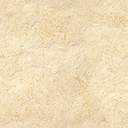 